Colegio Emilia Riquelme. 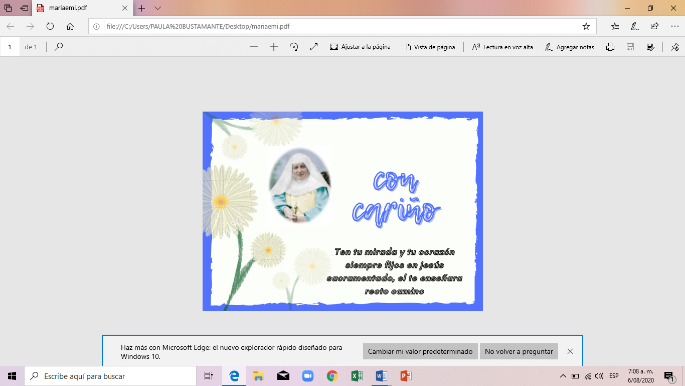 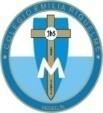                                           Taller de Tecnología e informática.Grado: TERCERO. Nuestra clase en el horario normal son los MIERCOLES de 8:00 a 9:00 am. Gracias por su apoyo y envió puntual.Un saludo enorme y Dios los guarde.Correo: pbustamante@campus.com.co  (por favor en el asunto del correo escribir nombre apellido y grado. Gracias)Esta clase será virtual por zoom a las 8:00 am. Más adelante les comparto el enlace.Recuerda: (escribir en el cuaderno)Fecha 12 de AGOSTO 2020Saludo: ORACION.Tema: LA IMPRENTA.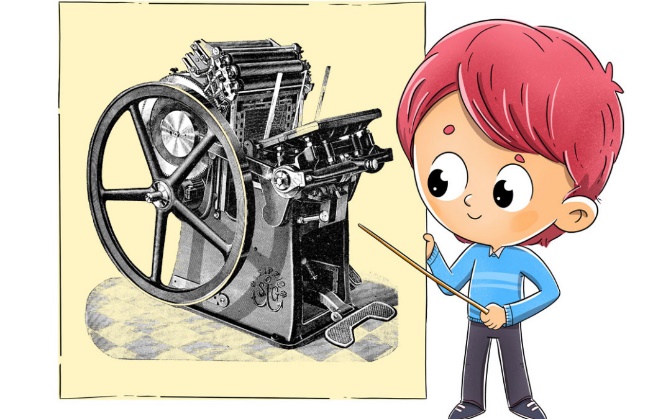 VIDEO:https://www.youtube.com/watch?v=WR5NdepXozEIMPRENTA: Arte y técnica de imprimir marcas, textos escritos, dibujos o figuras en un papel por medio de procedimientos mecánicos o digitales.Actividad: para hacer en el cuaderno.Pega una imagen de la imprenta.Escribe 4 características que observes de esta máquina. 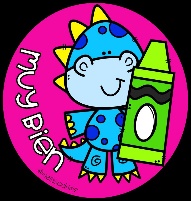 